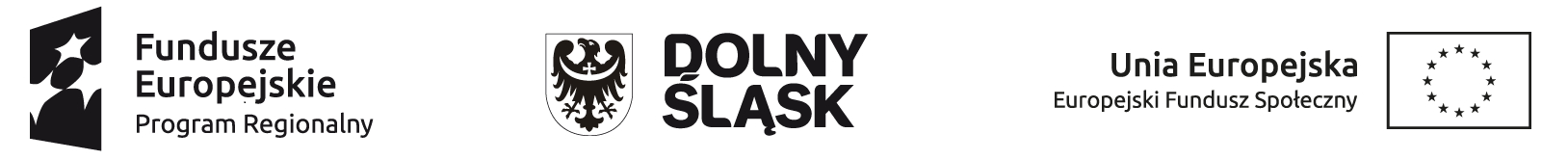 Podstawowe informacje dotyczące trwałości rezultatów i trwałości projektu Szanowni Państwo,zakończenie realizacji projektu nie oznacza wypełnienia wszystkich Państwa obowiązków związanych z projektem. W zakończonym projekcie zweryfikujemy, czy zakłada on utrzymanie trwałości, dla której konieczne będzie dalsze Państwa raportowanie do naszej instytucji (Instytucji Pośredniczącej). 
Okres trwałości projektu to czas, w którym należy zachować w niezmienionej formie i wymiarze efekty projektu. Dotyczy to np. zakupionych środków trwałych (sprzętu lub wyposażenia) lub utworzonych miejsc w żłobkach.
 W przypadku projektów realizowanych w ramach działania 8.4 RPO WD 2014-2020, zakładających utworzenie miejsc opieki nad dziećmi w wieku do lat 3, trwałość rozumiana jest jako gotowość do świadczenia opieki nad dziećmi w ramach utworzonych miejsc w okresie co najmniej 2 lat od zakończenia realizacji projektu.Okres trwałości liczony jest od daty płatności końcowej. Datą płatności końcowej jest:w przypadku, gdy środki przekazywane są w ramach rozliczenia wniosku o płatność końcową – data przelewu na rachunek bankowy Beneficjenta,w pozostałych przypadkach – data zatwierdzenia wniosku o płatność końcową.
 Naruszenie zasady trwałości może powodować konieczność zwrotu środków otrzymanych na realizację projektu wraz z odsetkami liczonymi jak dla zaległości podatkowych, proporcjonalnie do okresu niezachowania obowiązku trwałości.
Zasada trwałości zostanie naruszona, gdy w okresie jej obowiązywania wystąpi co najmniej jedna z poniższych przesłanek:Beneficjent zaprzestanie działalności produkcyjnej lub przeniesie ją poza obszar wsparcia programu, co w przypadku RPO WD na lata 2014-2020 oznacza lokalizację poza obszarem województwa dolnośląskiego;nastąpi zmiana własności elementu współfinansowanej infrastruktury, która daje przedsiębiorstwu lub podmiotowi publicznemu nienależne korzyści;nastąpi istotna zmiana wpływająca na charakter projektu, jego cele lub warunki realizacji, która mogłaby doprowadzić do naruszenia jego pierwotnych założeń.SprawozdawczośćBeneficjent po okresie realizacji Projektu jest zobowiązany do okresowego przedkładania do Instytucji Pośredniczącej dokumentów potwierdzających zachowanie trwałości rezultatów. Na ich podstawie określane będzie, czy została zachowana trwałość projektu. 

W okresie trwałości uprawnione instytucje mogą przeprowadzać kontrole, aby upewnić się, że trwałość ta została zapewniona.

Ponadto gotowość do świadczenia usług w ramach utworzonych miejsc opieki będzie monitorowana poprzez składane corocznie sprawozdania. Sprawozdanie sporządzane będzie na wzorze przygotowanym przez IP i przesyłane przez moduł korespondencji w SL2014. 
Beneficjent powinien niezwłocznie informować instytucję, która udzieliła wsparcia o wszelkich okolicznościach mogących powodować naruszenie trwałości projektu, w szczególności o:każdej zmianie w przedsiębiorstwie/instytucji mającej wpływ na osiągnięcie lub utrzymanie zadeklarowanych wskaźników rezultatu w projekcie,możliwości odzyskania podatku VAT, w przypadku, gdy był wydatkiem kwalifikowalnym w projekcie,zmianach powodujących uzyskanie nieuzasadnionej korzyści,zmianie charakteru lub własności projektu albo zaprzestaniu działalności.Po zakończeniu projektu, przez okres wskazany w umowie dotacji, Beneficjent jest zobowiązany do:przechowywania pełnej dokumentacji projektu - miejscem archiwizacji dokumentacji powinna być siedziba Beneficjenta;zapewnienia wgląd w dokumentację przedstawicielom instytucji, która udzieliła  wsparcia, instytucji zarządzającej programem, z którego ono pochodziło, innym organom kontroli, a także przedstawicielom Unii Europejskiej – jeżeli zajdzie taka potrzeba.Podstawa prawnaart. 71 Rozporządzenia Parlamentu Europejskiego i Rady (UE) NR 1303/2013 z dnia 17 grudnia 2013 r.